ZELIENOPLE PRESCHOOL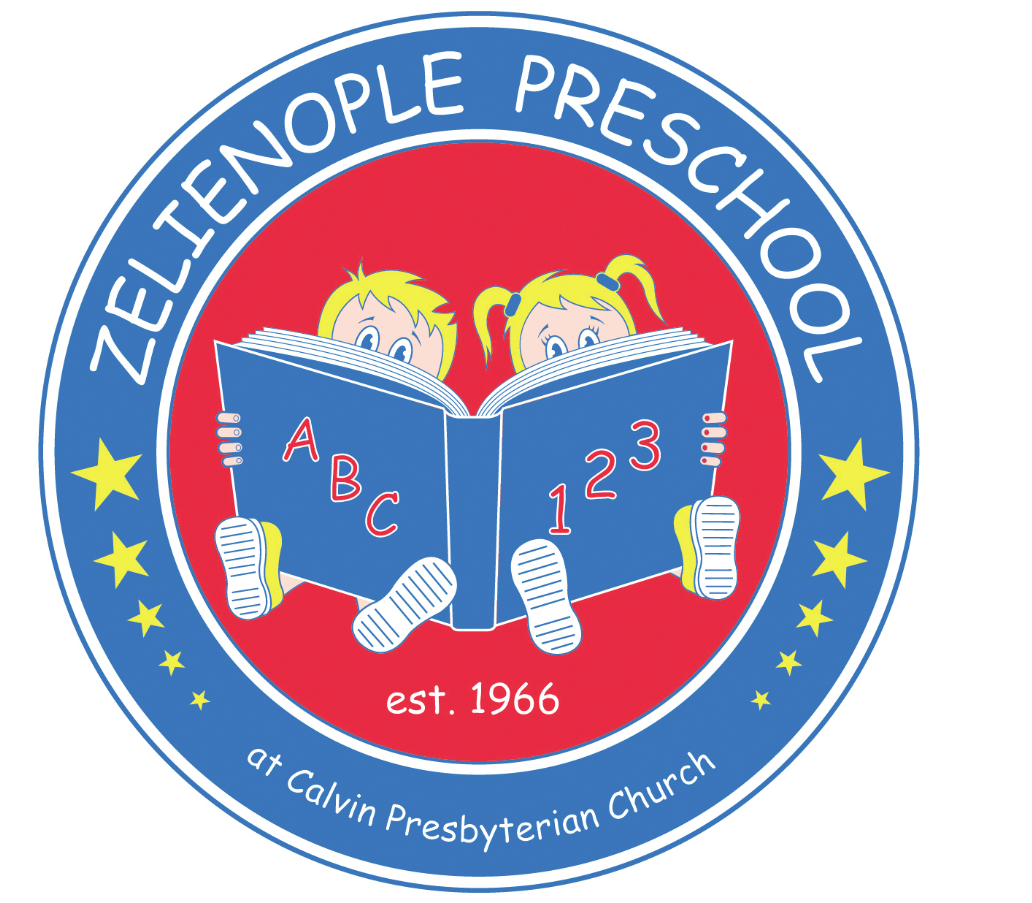 at Calvin Presbyterian ChurchREGISTRATION INFORMATION2020-21 School YearThe Zelienople Preschool (previously Zelienople Nursery School) was established over 50 years ago.  Many of our former students now send their own children to ZP and we are proud of our reputable history and the successful foundation we have helped to provide within the community.  We are affiliated with Calvin Presbyterian Church in Zelienople.  We are state-licensed and our teachers are state-certified and have all required clearances.  We are happy you are interested in being part of the ZP family and welcome you to get to know us better.  Please feel free to contact the school and/or staff with any questions you may have.Zelienople PreschoolAttention: Registration415 East Grandview AveZelienople, PA 16063Other forms of contact:724-452-7560 ext. 13Email: zp@calvinchurchzelie.orgWebsite: www.ZeliePreschool.com***********************2020-2021 School Year3 Year Old Program (Must be 3 & fully potty-trained by Sept. 1, 2020)		Up to 16 students per class/1 teacher & 1 aide		3 AM Class – 9:30-11:30    Thursday & Friday		3 PM Class – 12:30-2:30    Thursday & Friday		3’s Monthly Tuition (2 days/week) is $924 Year Old Program (Must be 4 & fully potty-trained by Sept. 1, 2020)		Up to 19 students per class/1 teacher & 1 aide		4 AM Class – 9:00–11:30   Monday-Wednesday		4 PM Class – 12:30-3:00    Monday-Wednesday		4’s Monthly Tuition (3 days/week) is $113School Year: You will be provided with a school calendar a few weeks prior to the start of school.  School will begin close to Labor Day and end prior to Memorial Day.  We closely follow the Seneca Valley calendar, with a few adjustments.  We also follow their weather delay/cancellation schedule.  Tuition: All families are required to sign a Tuition Contract so that you understand our procedures and penalties.  Please see our Tuition Contract for further details regarding tuition policies and procedures.Registration Process	Step 1: When you submit the following, your child will be issued a Temporary Position in a class.  You will be notified when your child has secured a position in one of our classes.  If the requested class is filled, you will be contacted about another class and/or joining the waiting list.Zelienople Preschool Registration Form, Volunteer Form, Student Information Form, & signed Tuition Contract$50 Non-Refundable Registration Fee payable to “Zelienople Preschool” (please note: “Registration” in Memo Field)	Step 2: When you submit the following, your child’s registration will become a Confirmed Position.  This MUST be submitted by May 1st or your child’s registration will become void and invalid.Doctor’s Signed Immunization FormPlease Note: ALL students MUST be immunized.  We DO NOT accept Immunization Waivers.	Step 3: When you submit the following, your child’s registration will become a Permanent Position.  This MUST be submitted by August 1st or your child’s registration will become void and invalid. First tuition payment (Please see above for the correct amount.  Payments can be sent to the above mailing address, marked “Attn: Treasurer”.)We are looking forward to having your child and your family become part of the ZP family.  If you have any questions regarding the registration process, the school year, or our program please feel free to contact us.ZELIENOPLE PRESCHOOLREGISTRATION FORM2020-21 School YearPreferred Class:	3 Year Old (Must be 3 by September 1, 2020)	AM____	PM____	No preference____	Waitlist OK ____  (not guaranteed)	4 Year Old (Must be 4 by September 1, 2020)	AM____	PM____	No preference____	Waitlist OK ____Child’s Name ______________________________________________________________________________________	(Last)	(First)			(Middle)Birthday ________________________________________ 			 (circle one)   	 Male 		  Female    Home Phone_____________________________________Contact Email(s) ____________________________________________________________________________________Address ___________________________________________________________________________________________	(Street Address)	(City & State)		(Zip Code)School District Child Resides In/Will Attend _____________________________________________________________Child Resides With: 	Both Parents Together _______    Mom _______    Dad ________    Split Custody ________	Guardian (please detail)____________________________________________________________Primary Parent Contact Name____________________________________   Phone ____________________________     Secondary Parent Contact Name__________________________________   Phone_____________________________Emergency Contact #1:	Name & Relationship ___________________________________________________________	Phone(s) ______________________________________________________________________Emergency Contact #2: 	Name & Relationship ___________________________________________________________	Phone(s) ______________________________________________________________________I hereby grant permission to send my child to the closest hospital, in case of emergency. ___________________________ 			(signature)I assume responsibility for payment of all emergency services in this event. _____________________________________			(signature)**I agree that the School Employees and Board Members shall in no way be held responsible or liable for any injuries suffered by my child while engaged in school activities. _______________________________________________ 	Date ____________________________________________	(signature)How did you hear about our school?  ____________________________________________________________________ZELIENOPLE PRESCHOOLat Calvin Presbyterian ChurchREGISTRATION INFORMATIONVOLUNTEER FORM2020-21 School YearThe Zelienople Preschool is a non-profit organization, dependent upon volunteers.  We are grateful for interested, caring parents who volunteer their time, effort and/or talents to help our school in a variety of ways.  Parent Name ________________________________________________	Phone # ___________________________Child’s Name ________________________________________________	Email _____________________________All volunteers are required to have clearances.  The Zelienople Preschool will assist with forms and cost of clearances.Please read the following information and fill in the form below, checking the appropriate place(s) you may be interested in volunteering.  This is not a solid commitment.  We will have a current board member contact you for more information._______	SCHOOL BOARD - The school is administered by a Board of Directors. The Board meets approximately 5-9 times per year.  This is a great way to meet other parents and to get involved in your child’s schooling.  New members are provided with much assistance and guidance.  We also offer an opportunity to “shadow” another board member first to “learn the ropes” and see if it is a good fit for you.  Positions include: President, Vice President, Secretary, Treasurer, Room Parent Coordinator, Registration, Fundraising, Special Events, Public Relations, Church Liason._______	ROOM PARENTS – Room Parents work with the other parents & caregivers within your child’s class.  Room Parents are the liaison between the teachers, the Board, and parents from your child’s class.  You will help with communication between these parties, as well as helping to plan special events both during and outside of class.  The Board will offer guidance and support for this position, as needed.  No attendance at meetings is necessary._______	TEACHER SUBSTITUTE – We occasionally need a substitute to fill in for our teachers in case of absence.  This requires a current teaching certificate and other necessary clearances.  Substitute teachers are paid per diem.  _______	TEACHER’S AIDE SUBSTITUTE – We occasionally need a substitute to fill in for our teacher’s aide in case of absence.  This requires previous experience with children and other necessary clearances.  Substitute teacher’s aides are paid per diem.  _______	I am not sure.  Please contact me so I may talk to someone to get more information and will make a decision                after that time._______	I would not like to volunteer for any position at this time._______	I have another talent or interest which may be useful.  _____________________________________________	_________________________________________________________________________________________The Zelienople Preschool Board of Directors would like to take this opportunity to express our appreciation to all the parents who volunteer their help in so many ways!  We couldn’t do it without you.ZELIENOPLE PRESCHOOLat Calvin Presbyterian ChurchREGISTRATION INFORMATIONSTUDENT INFORMATION FORM2020-21 School YearStudent’s Full Name: _______________________________________________________________________________________________Date of Birth: __________________________________________        Class:   _____3 AM   _____ 3PM    _____4 AM   _____4PM    Name you would like your child to be called (ex: Johnny or Johnathan?): ______________________________________I believe my child is  ________ Right-handed     ________ Left-handed	________ Uses Both     ________ Not Sure  Child lives with   ________ Both      ________ Split Custody      ________ Mom       ________ Dad       ________ GuardianHave you had a child attend our school before (or yourself)? If so, who?  _________________________________________________________________________________________________________________________Has your child had any previous preschool or other learning experience(s)?    ________ Yes       ________ NoIf so, where/what type, etc. _________________________________________________________________________________      Names & Ages of Siblings: __________________________________________________________________________________________________________________________________________________________________________________________________________________Parent/Guardian 1: ________________________________________________________________________________________________	Occupation/Employer: ______________________________________________________________________________________	Parent/Guardian 2: ________________________________________________________________________________________________Occupation/Employer: ______________________________________________________________________________________	ZELIENOPLE PRESCHOOLat Calvin Presbyterian ChurchREGISTRATION INFORMATIONSTUDENT INFORMATION FORM2019-20 School YearPlease note any food allergies or other allergies we may need to be aware of ________________________________If your child currently has an IEP in place or is currently receiving early intervention services, pleasedescribe here. (Type of services, diagnosis, current provider, etc.)  ______________________________________________________________________________________________________________________________________________________________________	If you have any specific concerns about your child’s learning abilities or developmental delays, please describe here. _________________________________________________________________________________________________________________________________________________________________________________________________________________________________If your child was a preemie, has had or is currently experiencing any significant health issues which may impact their physical or cognitive development, or has any other special needs please describe here._________________________________________________________________________________________________________________________Please describe any significant family situations of which you think we should be aware (custodyissues, recent death, other family changes or unique living situation, etc.) _____________________________________Any other information you think we should know about your child _____________________________________________________________________________________________________________________________________________________________________ZELIENOPLE PRESCHOOL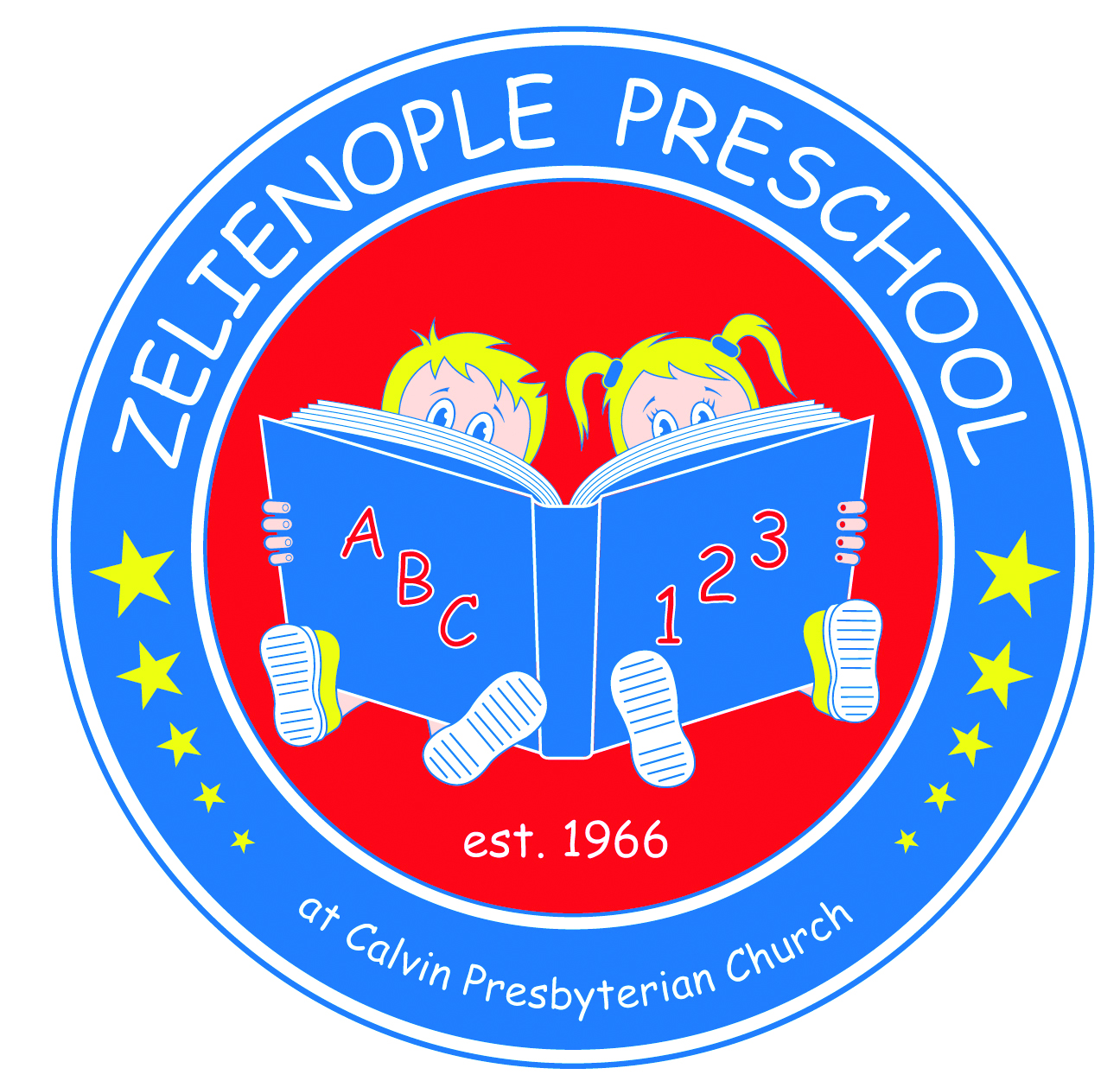 2020-21TUITION CONTRACTI hereby enroll my child (Name)________________________________ in the Zelienople Preschool at Calvin Church and agree to pay the full tuition amount in accordance with the terms stated herein in a timely manner, incurring all stated fees in the event of delayed payment.  I understand that my child will not be permitted to attend school if my account is not up-to-date.Tuition for the 3 year old class:  Tuition is at a rate of $92.00 per month September through May.  This is a total of $828 for the entire school year.  Each month’s payment is due the first of the preceding month, with the exception of September’s tuition, which is due August 1.  (ie: tuition for October is due September 1st and tuition for May is due April 1st, etc.)Tuition for the 4 year old class :  Tuition is at a rate of $113.00 per month September through May.  This is a total of $1017 for the entire school year.  Each month’s payment is due the first of the preceding month, with the exception of September’s tuition, which is due August 1.  (ie: tuition for October is due September 1st and tuition for May is due April 1st, etc.)Late Payment: We will offer a small grace period for payments, to allow for schedule conveniences, as long as late payments do not become a recurring problem.  However, in the event that the monthly payment is not received by the 5th of each month (a 5 day late allowance), I will be charged a $5.00 late fee. If the tuition is not paid by the last day of the month, my/our child will not be permitted to attend school until both the late fee and the monthly tuition payment are paid in full or a payment plan is made with the Board of Directors.  (Please note, this may mean that two months’ worth of tuition is due together.)  For recurring offenders, after 2 months of paying the $5.00 late fee, this amount will increase to $10.00 each subsequent month I am late.  In the event tuition is not paid by the end of the month, a payment plan must be made with the Board of Directors to cover all monies owed to Zelienople Preschool at Calvin Church and to insure continued enrollment of my/our child.  Any check returned from our bank is subject to a $20.00 NSF charge.Withdrawal: If a child is withdrawn from school for any reason, a written notice of the withdrawal must be submitted to the school. If written notice is given by the 15th of the month, the month’s tuition will be refunded. If we are given less than 2 weeks notice, then the following month will not be refunded. Example: If notice is given by September 15th, the tuition collected on September 5th (October's tuition) will be refunded. If notice is given after September 15th, then it will not be refunded.	Because your monthly payment is an installment of the total tuition, there is no adjustment of tuition when my/our child is absent from school or for school holidays or school cancellations.	I hereby request to enroll my child in the following class and understand that I am responsible for the full tuition and any other fees or fines levied by the Board of Directors of Zelienople Preschool and/or Calvin Church._____ 3 year old class @ $92 per month tuition		_____ 4 year old class @ $113 per month tuition*The second sibling from a family receives a 10% discount.________________________________________________	 Date:  __________________________         (Legal Signature of Financially Responsible Parent or Guardian)         ________________________________________________  Phone: _________________________           (Printed Name of Financially Responsible Parent or Guardian)The parent or guardian of the child enrolled must sign this contract.A copy of this contract will be returned to you at the onset of the school year.**Please Note: If your child also enrolls in our 4 Pre-K or 4 Enrichment Class, there will be a separate contract for that tuition.